Allegato AAl Dirigente Scolastico LICEO STATALE “JAMES JOYCE”Oggetto: DOMANDA DI PARTECIPAZIONE all’avviso di selezione per gli incarichi individuali di n.8 docenti esperti e n.8 tutor  per le attività previste dal CORSO MATTEMATICAMENTE (2^ edizione periodo estivo dal 20/06/2024 al 20/07/2024) PNRR 65/23 – INTERVENTO A – Avviso prot 4633 del 03/06/2024DICHIARAZIONE SOSTITUTIVA DI CERTIFICAZIONE (art. 46 DPR 445 del 2/12/2000)Il/la sottoscritto/a……………………………………………………………………nato/a a……………………………………il………………………………………….residente a……………………………………………. via ……………………………………..………………… n……, C.F………………………………….	, e-mail ………………………………… PEC………………………cell. ………………………………….CHIEDEdi accedere alla selezione per il reclutamento di per le attività previste dal corso Mattematicamente  (2^ edizione periodo estivo dal 20/06/2024 al 20/07/2024), (barrare una sola opzione):DOCENTE ESPERTO			DOCENTE TUTORsecondo i termini dell’avviso pubblico del quale dichiara di accettare tutte le condizioni in esso stabilite.A tale scopo dichiara il possesso dei seguenti requisiti:di partecipare in qualità di docente in servizio presso il  Liceo James Joyce di Ariccia;di non trovarsi in alcuna delle condizioni di esclusione previste dall'art. 80 del D.lgs. n.50/2016;di essere in possesso della cittadinanza italiana (ovvero della cittadinanza di uno dei Paesi UE)secondo le risultanze del Comune di …………………..di essere iscritto nelle liste elettorali del Comune di…………………	ovvero di non essere iscritto o di essernestato cancellato per le seguenti motivazioni …………….………………..di non aver riportato condanne penali e di non essere destinatario di procedimenti e/o provvedimenti che riguardano l’applicazione di misure di sicurezza;di essere in possesso del seguente titolo di studio …………..……………..………..	di essere dipendente dell’Istituto;di essere a piena conoscenza delle disposizioni di cui all’avviso pubblico in oggetto e di approvare incondizionatamente il contenuto;che l’indirizzo di posta elettronica certificata a cui inviare ogni comunicazione attinente la procedurain oggetto è il seguente (PEO o PEC):_________________________________________        10. di essere informato, ai sensi e per gli effetti di cui all’art. 13 della D.Lgs 196/03, che i dati personali raccolti saranno trattati, anche con strumenti informatici, esclusivamente nell’ambito della procedura in oggetto.CHIEDEdi essere ammesso/a alla selezione per l’individuazione di personale esperto di cui alla “Determina Dirigenziale di individuazione di n.8 docenti esperti e n.8 tutor  per le attività di docenza con i ragazzi previste dal CORSO MATTEMATICAMENTE  PNRR 65/23 (2^ edizione Periodo estivo) prot. 4632 del 03/06/2024 alle condizioni e nei termini previste dalla stessa e dal successivo Avviso pubblico 4633 del 03/06/2024Allega alla presente istanza:Allegato B – Scheda di valutazione dei titoli posseduti;Copia di un documento di identità (carta d’identità; passaporto; ecc.) in corso di validità;Curriculum vitae in formato europeo nel quale siano chiaramente indicati tutti i requisiti ai fini della selezione di cui al bandoData 	Firma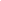 AUTOCERTIFICAZIONE e autorizzazione al trattamento dei dati personaliIl/La candidato/a, consapevole che le dichiarazioni mendaci, la falsità negli atti, nei casi previsti dalla legge, sono puniti dal codice penale e dalle leggi speciali in materia (artt.75 e 76 del Testo Unico sulla documentazione amministrativa D.P.R. 445/2000), dichiara che i contenuti del curriculum e i titoli elencati sono veritieri e di questi ultimi è pronto e disponibile ad esibire gli originali.Lo/La scrivente autorizza il Liceo Statale James Joyce di Ariccia al trattamento dei dati personali, funzionali agli scopi e dalle finalità per le quali il trattamento è effettuato, compresa la loro comunicazione a terzi, in conformità alla Legge n.196/2003 e ss.mm.ii. e dal Regolamento UE 2016/679.	 Firma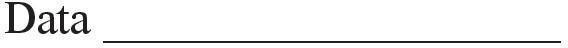 DICHIARAZIONE DI INSUSSISTENZA DI INCOMPATIBILITÀIl/La sottoscritto/a, ai sensi del D.P.R. 445/2000, consapevole delle sanzioni penali in caso di dichiarazioni mendaci e della decadenza dei benefici eventualmente conseguenti al provvedimento emanato sulla base di dichiarazioni  non veritiere, sotto la propria responsabilità dichiara di non trovarsi in alcuna delle cause di incompatibilità richiamate dall'art.53 del D.Lgs. n.165/2001e successive modifiche.Firma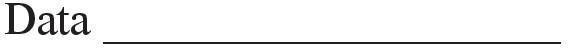 